                                                           Экологический вестник 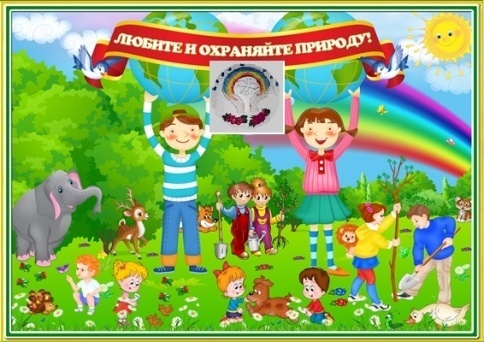 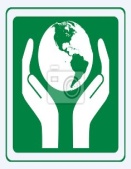                    ХАСАВЮРТОВСКИЙ                                                  ЭКОЛОГО- БИОЛОГИЧЕСКИЙ ЦЕНТР                                                                                                                                                      Мы не можем не вторгаться в природу                                                                                                                                 январь 2017 г.          №16 ( 25) Но мы можем изменить отношение к ней!    2017 – Год экологии. Президентом России Владимиром Владимировичем       Путиным объявлен  2017 год – Годом экологии. При этом год станет не только Годом экологии, но и Годом особо охраняемых природных территорий.  Правительство России утвердило план основных мероприятий на 2017 год на основе которого будут разработаны планы по Республике Дагестан,    Муниципальные и по каждому ведомству и учреждению и в том числе по  управлению образования  и  образовательными учреждениями  нашего города . Городскому управлению  и учреждениям образования города отводится основная роль по экологическому образованию и воспитанию подрастающего поколенияи просветительская работа среди населения города. Педагоги и учащиеся  образовательных учреждений города ежегодно принимают участие в  проведении большого количества экологических  акций, мероприятий и различных экологических конкурсов. В 2017 году этимероприятия должны проводиться на более высоком уровне и под эгидой Года экологии. Задача работников дошкольных учреждений, школ и других образовательных учреждений города реализовать в полном объеме в тесном сотрудничестве с Администрацией, управлением образования, Мехлесхозом, комитетом по экологии и другими организациями города и района, принятые планы по Году экологии. В плане реализации задач в Год экологии в учреждениях образования города эколого- биологический центр должен стать координирующим центром через который будут проходить  и доводиться положения, приказы и другая документация от Администрации, Управления образования города и других ведомств по исполнению тех или иных пунктов плана .Все экологические мероприятия, проводимые в 2017 году;- в образовательных учреждениях, на городском  и республиканском уровнях должны отражаться на страницах местных и республиканских СМИ и по телевидению                     « Гелиос».  Итоги,  проведенных экологических мероприятий на всех уровнях должны быть документированы :-  видеоматериалах, фотопланшетах , буклетах и выложены в интернет-сайт каждого учреждения. .Совместная работа всех подразделенийуправления образования несомненно скажется на качествовсех спектров деятельности по реализации планов в решении задач, поставленных перед коллективами      об     образовательных учреждений города.        Желаю всем успешной и плодотворной  работы в Год экологии.                                   Директор МКУ ДО ЭБЦ    А.А.Омаров            Новогодний  утренник  в ЭБЦ23 декабря 2016 года  на базе  ХЭБЦ прошел  новогодний утренник .  в котором  приняли  участие  боле 140  лучших экологов  объединений  ЭБЦ со всех школ города.. С новогодними  пожеланиями  открыла  праздник зав. по орг. массовой работе Порсукова Аида  Арсланалиевна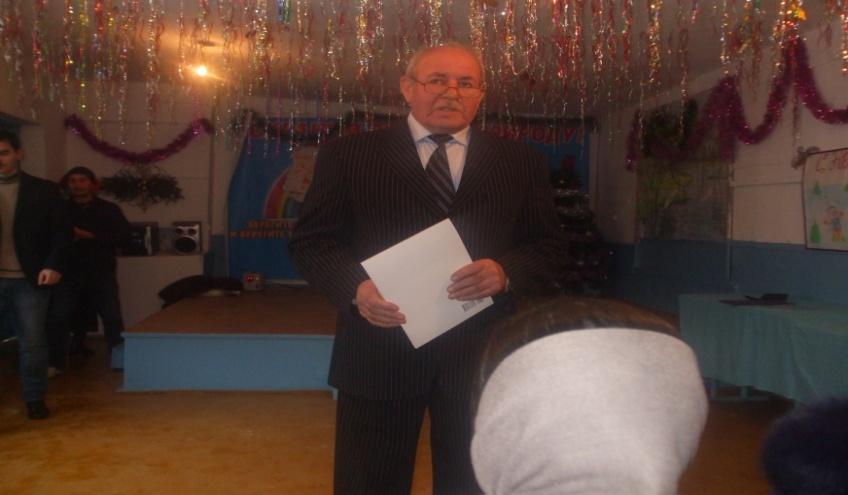            Выступление директора Омарова А.А.С  поздравлениями перед экологами   выступил  также директор  ХЭБЦ  Омаров А.А..  На празднике  выступили учащиеся следующих  объединений:»Зеленая аптека- рук. Мурзаева М.А., объед. «Виноградарство»- рук. Порсукова А.А., Юный натуралист»- Аджиева Д.Ш.  «Экология»- рук. Батырбиева В.М.  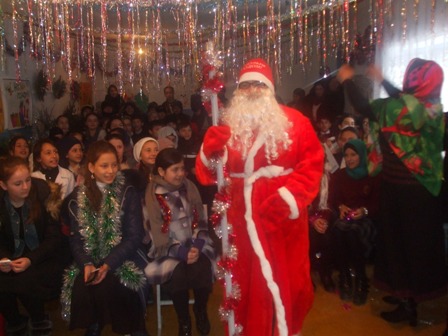 В программу праздничного мероприятия вошли песни, танцы, стихи, веселые игры, народные частушки,   театрализованное представление с участием Деда Мороза и Снегурочки. 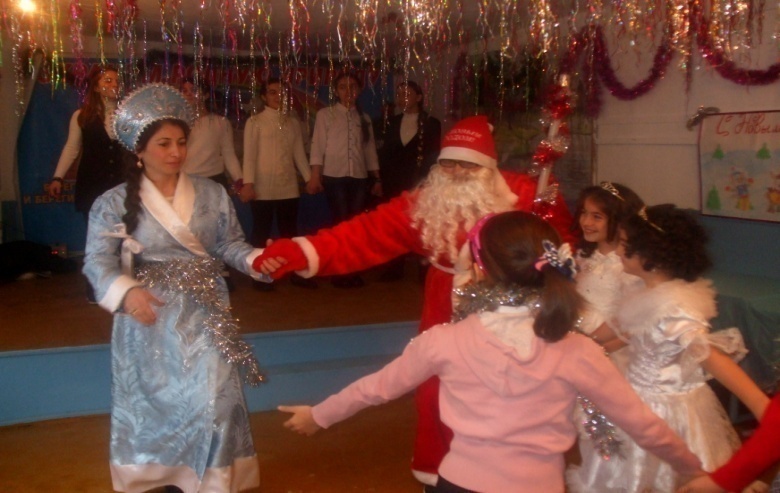          Хоровод с Дедом Морозом и Снегурочкой В перерывах  между  выступлениями дети принимали участие в конкурсах:  отгадай загадку, лучший национальный и современный танец, лучшее исполнение песни   . В заключении праздника дети были награждены призами , подарками и грамотами за активное участие  в новогоднем  утреннике . Во время утренника были награждены  учащиеся объединений,  занявшие призовые места в общегородских и республиканских конкурсах. Также были награждены рук. объединений, принявшие участие в республиканских конкурсах. Все они награждены дипломами и грамотами от ЭБЦ. 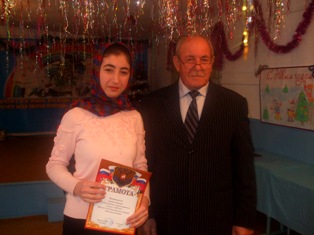    Награждение уч-ся объед. «Охрана природы»                             Аджиевой Карины            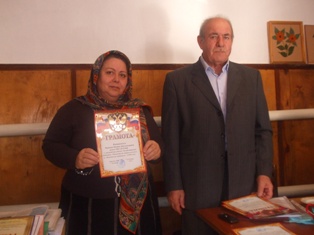     Награждение педагога ДО ЭБЦ Мурзаевой М.А.               Акция уч-ся объединения «Садоводство».«Мы выбираем чистый город»Учащиеся 1 группы объединения «Садоводство»  провели   акцию  «Мы выбираем чистый город». В акции приняли участие ученики 8-х классов СОШ№4, которые также являются членами Легиона Зеленых Дагестана, функционирующего при этой школе.             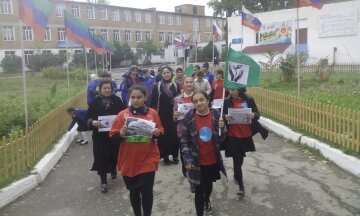         Уч-ся объединения вышли с транспарантами Ребята прошлись по улицам с плакатами , транспарантами , призывая  жителей прилежащих улиц к сохранению чистоты в нашем городе.  У каждого магазина, на заборах, на столбах учащиеся клеили листовки с призывами о соблюдении чистоты и порядка в нашем городе.                                                              Чистота является таким фактором, который достаточно трудно увидеть или приметить, пока она не начинает тонуть в горах оберток из-под мороженого, в сигаретных окурках, пивных бутылках, одноразовых пакетах и пластиковых стаканчиков. И если чистота присутствует, то мы не уделяем этому внимания и не задумываемся о том, кто же следит за ней. Но стоит только чистоте исчезнуть, и сразу появляется масса вопросов. Кто за это ответственный? 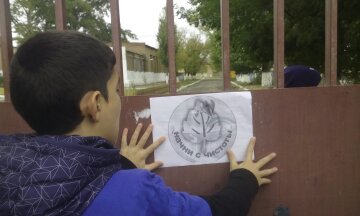                   Уч-ся объединения клеит листовкиПочему не осуществляется уборка территорий? Почему отходы в контейнерах накапливаются сверх предельных норм, а вывоз мусора не происходит регулярно?                                                                                                                                         В большинстве случаев мусор и грязь на наших улицах – вина самих жителей. Чтобы в городе было чисто, необходимо навести порядок возле своих домов, не создавать мусорные свалки у домовладений. Улицы города могут многое рассказать о его жителях. Если они чистые, ухоженные значит, люди любят свой город.
Уважаемые жители города! Давайте соблюдать чистоту! Ведь чисто не там где убирают, а там где не мусорят!                                                                                                                                                                                                   .                       Педагог ДО ЭБЦ  Батаева М.И. Орг.массовые мероприятия в школах                       .                        города  Орг.массовые мероприятия- важнейшая часть работы педагога. Проведение этих мероприятий всегда имеет воспитательное воздействие на учащихся всех возрастов.Орг. массовые мероприятия должны быть организованы непосредственно учителем или же самим общеобразовательным учреждением и нести воспитательный характер. Орг. массовое мероприятие всегда способствует развитию творческих способностей детей и личностному росту учащихся.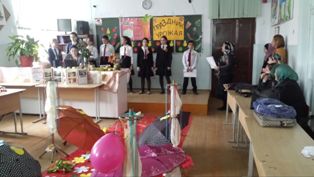                        Мероприятие в сош №1221 января 2017г  в  СОШ№12 среди учащихся объединения  «Овощеводство»1 и 2 группы состоялось орг. массовое мероприятие «Праздник урожая ..Провела его педагог ДО ЭБЦ Ибракова А.Х. В кабинете была организована выставка овощных культур в корзинах. На столах были выставлены блюда приготовленные из овощейЦель мероприятия: ознакомить учащихся объединения с основными центрами происхождения овощных культур , рекордными результатами достигнутыми при выращивании овощных растений , полезными свойствами овощей и количеством витаминов содержащихся в овощных растениях.Программа мероприятия:1) сценка «Спор овощей»2) Стихи про осеннее время года.3) Частушки про овощей.4) Песня «Тучи в небе кружатся»5) Игра  «Отгадай загадку»                           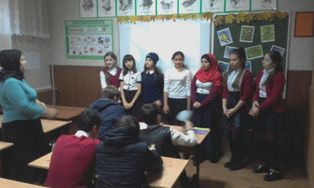                        Мероприятие в гим.№124 января 2017 года в гим.№1 было проведено орг.массовое мероприятие на тему: Покормите птиц зимой». Провела его педагог ДО ЭБЦ Джабраилова Р.А. Участники мероприятия- уч-ся  1 группы объедин. «Орнитология» в кол-ве 10уч-ся.. Цели мероприятия: воспитать у уч-ся интерес к природе родного края,расширить кругозор о птицах,ознакомить с птицами обитающими в Хасавюрте,- подкормка зимующих птиц.На мероприятии были использованы слайды с птицами родного края, виды кормушек и кормов, картинки и плакаты с изображением птиц.  Присутствовали: завуч по ВР Газиева П.Р., кл.рук. 8 класса Амагаева Э.Г. и уч-ся 7-8 классов.                             Зав.по  ОМР    Порсукова А.А.           Открытые занятия в школах городаОбразовательный процесс в УДО  осуществляется через учебное занятие. Совершенствование профессионального мастерства педагога дополнительного образования невозможно без организации занятий с детьми. Для того чтобы занятие стало обучающим  его нужно тщательно подготовить ,и спланировать. Занятия  в системе дополнительного образования предполагают творческий подход  как со стороны педагога так и со стороны его воспитанников. 20 января 2017 года педагог ДО ЭБЦ  Балатова Н.А  с уч-ся 1 группы объединения «Комнатное цветоводство»провела из сош №5 открытое занятие на тему: «Комнатные растения». Цели урока: знакомство уч-ся с комнатными растениями, значение комнатных растений в жизни человека, ознакомить с правилами ухода за ними, развивать положительное отношение к труду.На занятии были использованы карточки, открытки с растениями, атлас-определитель. Учащиеся получили домашнее задание- составить паспорт одного из комнатных растений, произрастающих в классе.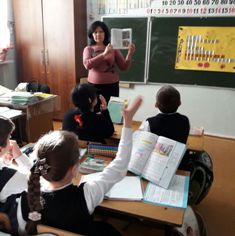                      Открытое   занятие в сош №521 января 2017 года  рук. объединения «Природа и мы» Минбулатова Т.А. провела с уч-ся объединения 3 группы из сош №14 открытое занятие на тему: «Зима во дворе.»  Цели и задачи урока: дать более глубокие   представления учащихся об зимних изменениях в природе , воспитывать любовь к природе посредством поэзии, музыки, изобразительного искусства.На занятии были использованы слайды зимней природы, картинки, плакаты с зимними пейзажами. Учащиеся прочитали стихи отечественных классиков про зиму.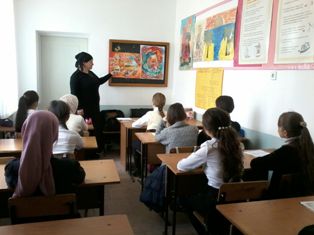                    Открытое занятие в сош №14                                  Зам.директора по УВР Балатова Н.А.Итоги участия ХЭБЦ в республиканских конкурсах во 2-ом полугодии 2016 годаВторое полугодие 2016 года началось с хороших результатов по участию в республиканских конкурсах.В августе были представлены материалы педагогами ХЭБЦ Хадисовой И.И. и Сайдулаевой Л.У.  «Юннат-2016» и «Лучший УОУ» Итоги этих конкурсов были подведены в сентябре -октябре .На конкурсе «Юннат-2016» .(отв. педагог ХЭБЦ - Хадисова И.И.), который проводился на базе  РЭБЦ.  Хадисов  Залимхан Магомедович – уч-ся объединения «Юный натуралист»  занял 2 место. Для участия в конкурсе на лучший УОУ материал был подготовлен педагогом ДО ЭБЦ Сайдулаевой Л.У. В номинации « лучший УОУ учреждения дополнительного образования детей»ей присуждено II место. В сентябре также был подготовлен материал педагогом ХЭБЦ  Мурзаевой М.А. для участия в конкурсе  методических материалов по доп. обр. детей,   «Создание экологической тропы». Место проведения: РЭБЦ . Работа заняла 2 место в номинации «Физико-географическая тематика».Конкурс педагогического мастерства «Сердце отдаю детям» состоялся в конце 2016 года в РЭБЦ. В номинации «эколого-биологическая» в котором приняла участие педагог ДО ХЭБЦ Сайдулаева Л.У. «Охрана природы». В результате многоэтапного соревновательного марафона из  18 заявленных участников педагог нашего Центра заняла почетное 3 место. Творческая инициатива и фантазия у детей и подростков не иссякла, так как на конкурс «День птиц» были представлены разнообразные скворечники, кормушки, дуплянки, много детских рисунков, поделок, авторских фотографий птиц.3-е место было присуждено Герейхановой Милане, ученице 7 класса СОШ № 14 в номинации « лучшая фотография», посещающей объединение «Охрана природы», руководитель  объединения Сайдулаева Л.У. 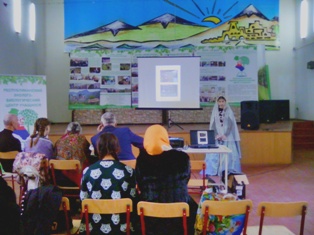             На конкурсе «Моя малая родина»Конкурс  «Моя малая Родина» (2016) состоялся 23 декабря 2016 года в РЭБЦ г. Махачкалы. На Конкурс был представлен материал уч-ся 9 класса сош№14 Аджиевой Кариной  « Национальная одежда и украшения чеченцев», научный руководитель работы – Сайдулаева Л.У., работа прошла в финал республиканского этапа конкурса «Моя малая Родина», Аджиевой Карине была вручена грамота за участие в финальном туре.                 Методист по НИР   М.А. Мурзаева                                      Итоги республиканского этапа   всероссийского юниорского лесного конкурса «Подрост»   20 января в ГБУ ДО РД «Республиканский эколого-биологический центр учащихся» прошёл республиканский очный этап всероссийского юниорского лесного конкурса «Подрост». Мероприятие проводилось с целью развития интереса учащихся общеобразовательных школ и учреждений дополнительного образования республики к изучению лесных экосистем путем включения их в учебную, исследовательскую и практическую и природоохранную деятельность.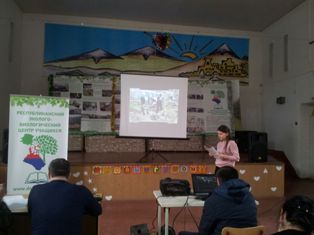 Итоги республиканского этапа   всероссийского юниорского лесного конкурса «Подрост»   20 января в ГБУ ДО РД «Республиканский эколого-биологический центр учащихся» прошёл республиканский очный этап всероссийского юниорского лесного конкурса «Подрост». Мероприятие проводилось с целью развития интереса учащихся общеобразовательных школ и учреждений дополнительного образования республики к изучению лесных экосистем путем включения их в учебную, исследовательскую и практическую и природоохранную деятельность.Итоги республиканского этапа   всероссийского юниорского лесного конкурса «Подрост»   20 января в ГБУ ДО РД «Республиканский эколого-биологический центр учащихся» прошёл республиканский очный этап всероссийского юниорского лесного конкурса «Подрост». Мероприятие проводилось с целью развития интереса учащихся общеобразовательных школ и учреждений дополнительного образования республики к изучению лесных экосистем путем включения их в учебную, исследовательскую и практическую и природоохранную деятельность.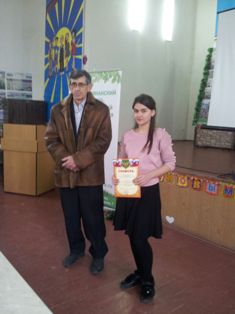  В подведении итогов конкурса «Подрост» принял участие начальника  отдела ЗЛ и ГЛПМ, к.б.н. Исмаилов А.И  филиала ФБУ «Рослесозащита» ЦЗЛ «Республики Дагестан»  В номинации «Практическая природоохранная деятельность»  члены школьного лесничества СОШ № 17 МКОУ ДО «Эколого-биологический центр» г. Хасавюрта за работу «Андрейаульский заказник» заняли 3 место. Рук. Батырбиева В. М.                                     Методист    Батырбиева В.М.                                      Редколлегия:                             Редактор -- А.А.Омаров                             Отв. Секретарь- З.М.Черивханова                             Вёрстка Л.У.Сайдулаева                             Фотографии И.В.Умаров                             г.Хасавюрт ул.Заречная пр.1 д.2